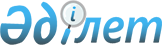 Об установлении публичного сервитута государственному учреждению "Управление строительства акимата Костанайской области" на земельный участок для строительства газопровода по объекту "Газоснабжение зданий птицефабрики"Постановление акимата города Рудного Костанайской области от 12 сентября 2017 года № 1169. Зарегистрировано Департаментом юстиции Костанайской области 3 октября 2017 года № 7240
      В соответствии с подпунктом 2) пункта 4 статьи 69 Земельного кодекса Республики Казахстан от 20 июня 2003 года и подпунктом 10) пункта 1 статьи 31 Закона Республики Казахстан от 23 января 2001 года "О местном государственном управлении и самоуправлении в Республике Казахстан", акимат города Рудного ПОСТАНОВЛЯЕТ:
      1. Установить публичный сервитут государственному учреждению "Управление строительства акимата Костанайской области" на земельный участок площадью 5,6607 гектар, расположенный по адресу: город Рудный, от села Перцевка до птицефабрики "Жас-Канат 2006", для строительства газопровода по объекту "Газоснабжение зданий птицефабрики".
      2. Контроль за исполнением настоящего постановления возложить на заместителя акима города Рудного по коммунальным вопросам. 
      3. Настоящее постановление вводится в действие по истечении десяти календарных дней после дня его первого официального опубликования.
					© 2012. РГП на ПХВ «Институт законодательства и правовой информации Республики Казахстан» Министерства юстиции Республики Казахстан
				
      Аким города Рудного

Б. Гаязов
